       Colegio Américo Vespucio          2° Básico / matemáticas/PIE           LMVM/2020Guía de aprendizaje MatemáticasSegundo básico ARealiza las siguientes sumas y restas recordando lo aprendido en clases.    10 + 23                     31 + 8                      45 + 11                   21 + 15 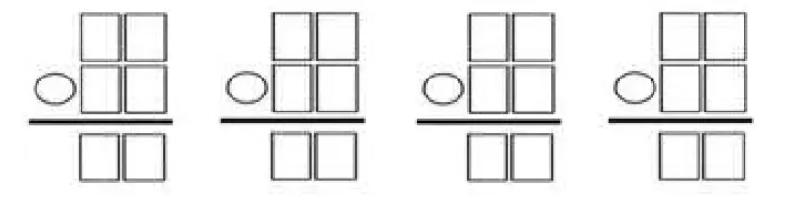 34 + 24                   26 + 13                    45 – 12                   27 - 16                34 – 12              25 – 14                  43 – 11                36 – 23 Muy buen trabajo…                    NombreCursoFecha2° A _______ / _______ / ______